Time TableDate: 08.12.2018Time: 10.00am-01.00 pmDate: 08.12.2018Time: 2.00-5.00 pmDate: 10.12.2018Time: 10.00 am-01.00 pmDate: 10.12.2018Time: 2.00-5.00 pmDate: 11.12.2018Time: 10.00 am-01.00 pmDate: 11.12.2018Time: 2.00-5.00 pmDate: 12.12.2018Time: 10.00 am-01.00 pmDate: 12.12.2018Time: 2.00-5.00 pmDate: 13.12.2018Time: 10.00 am-01.00 pmDate: 13.12.2018Time: 2.00-5.00 pmDate: 14.12.2018Time: 10.00 am-01.00 pmDate: 14.12.2018Time: 2.00-5.00 pmDate: 15.12.2018Time: 10.00 am-01.00 pmDate: 15.12.2018Time: 2.00-5.00 pmDate: 17.12.2018Time: 10.00 am-01.00 pmDate: 17.12.2018Time: 2.00-5.00 pmDate: 18.12.2018Time: 10.00 am-01.00 pmDate: 18.12.2018Time: 2.00-5.00 pmDate: 19.12.2018Time: 10.00 am-01.00 pmDate: 19.12.2018Time: 2.00-5.00 pmDate: 20.12.2018Time: 10.00 am-01.00 pmDate: 20.12.2018Time: 2.00-5.00 pmDate: 21.12.2018Time: 10.00 am-01.00 pmDate: 21.12.2018Time: 2.00-5.00 pmDate: 22.12.2018Time: 10.00 am-01.00 pmDate: 22.12.2018Time: 2.00-5.00 pm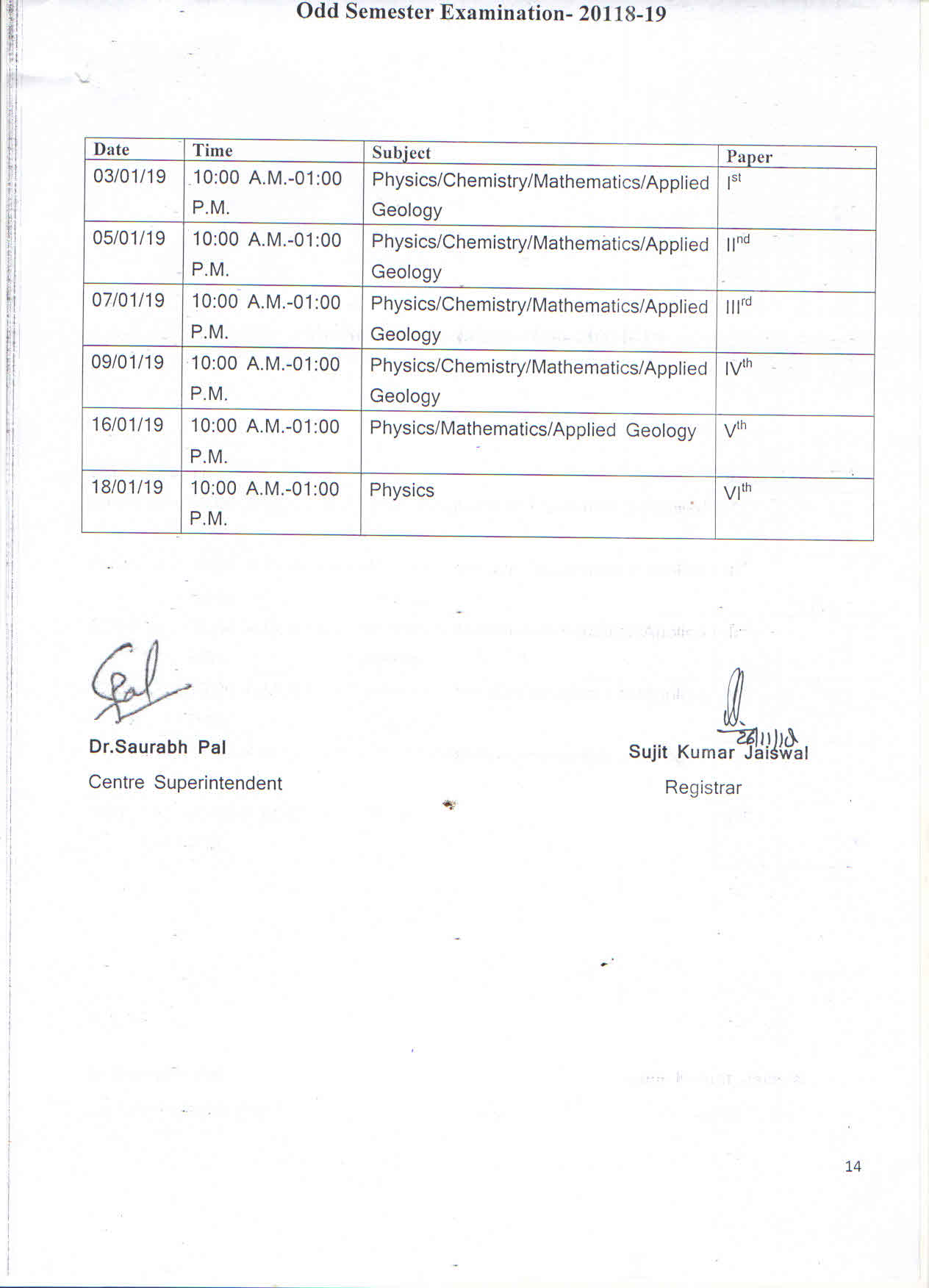 CourseBranchSem.PaperB. TechECIElectrical Engg.B. TechEII″B. TechEEI″B. TechCSEIComputer Concepts & Programming In CB. TechITI″B. TechMEI″B. Pharm IBP-101 (Human Anatomy Physiology –I)PHARM-111M/B(Remedial Mathematics, Biology)BOP-111: Pharmaceutical Chemistry IMAApp. Psy.IFundamentals of psychology MCAIProfessional CommunicationMBABEIAccounting & Financial AnalysisMBAF&CIAccounting & Financial AnalysisMBAHRDIAccounting & Financial AnalysisCourseBranchSem.PaperB.TechECVAntenna & Wave Propagation B.TechEIVIndustrial InstrumentationB.TechEEVElectrical Instrumentation & Process ControlB.TechCSEVGraph TheoryB.TechITVInformation Security & Cyber LawsB.TechMEVIC Engine & CompressorsB. PharmVBOP-351 Pharmaceutical Chemistry-VI/PHARM-351:Pharmaceutical Chemistry-IV(Biochemistry) MBAAgriIManagement Theory & Practices(MCC-101)MBAE-ComIManagement Theory & Practices(MCC-101)MBAMBAIManagement Theory & Practices(MCC-101)MBABEIIIOperation Research and Decision MakingMBAHRDIIITraining & DevelopmentMBAF&CIIIInvestment ManagementM.ScBio Chem.IIIBiostatistics and BioinformaticsM.ScMicroIElementary BiochemistryM.ScBio. TechIIIIndustrial MicrobiologyCourseBranchSem.PaperB.TechECIIIScience Based Open Elective(Polymer Science/LASER)B.TechEIIIIScience Based Open Elective(Polymer Science/LASER)B.TechEEIIIMathematics-IIIB.TechCSEIIIMathematics-IIIB.TechITIIIMathematics-IIIB.TechMEIIIScience Based Open Elective(Polymer Science, Discrete Mathematics,)B. PharmIIIBOP – 231 Pharmaceutical Chemistry – III/PHARM-231 Pharmaceutics-II(Unit Operation-I) MBAF&CIIIFinancial Statement AnalysisMBAAgriIIIStrategic Management(MGT-301)MBAE-ComIIIStrategic Management(MGT-301)MBAMBAIIIStrategic Management(MGT-301)MCAIIIOperating SystemsCourseBranchSem.PaperB. PharmVIIPharmaceutical Analysis-III (PHARM-471)MAApp. Psy.IIIApplied Social Psychology        B.TechECVIIDE-III (Satellite Communication/ Filter Design/DIP)        B.TechEIVIIDE-III (Filter Design/Power Plant Instrumentation)        B.TechEEVII Electric Drive        B.TechCSEVII CS Elective-I (Pattern Recognition)/ (Parallel Algorithm)          B.TechITVIIIT Elective-II (Theory of Automata & Formal Language.)        B.TechMEVIIComputer Aided DesignM ScBio Chem.IBio Molecules & Bioenergetics  M ScEnv. Sc.IIINatural Resources & Its Harnessing M ScMicro.IIIBioprocess TechnologyMBABEIIIProject Appraisal and Investment PlanningMBAHRDIIIManaging organizational Conflict & StressCourseBranchSem.PaperB. TechECIManufacturing ProcessB. TechEII,,B. TechEEI,,B. TechCSEIEngineering MechanicsB. TechITI,,B. TechMEI,,B. PharmIBP-102: Pharmaceutical Analysis –I/BOP-112 Pharmaceutics-I (General Pharmacy)/PHARM 112: Pharmaceutical Analysis –IMBABEIComputer applicationsMBAF&CIComputer applicationsMBAAgriIBusiness Environment & Indian Ethos(MCC-102)MBAE-ComIBusiness Environment & Indian Ethos(MCC-102)MBAMBAIBusiness Environment & Indian Ethos(MCC-102)MBAHRDIComputer applicationsCourseBranchSem.PaperB.TechECVMicroprocessorsB.TechEIV″B.TechEEVFundamentals of E.M. TheoryB.TechCSEVOperating SystemB.TechITV″B.TechMEVMachine Design-IB. PharmVBOP-352: : Pharmaceutics –VIPHARM-352: Pharmaceutics –VMAApp. Psy.ICognitive processesMCAIAccounting & Financial ManagementM. Sc.BiotechIIIApplied Molecular Biology MBABEIIIConsumer BehaviourMBAHRDIIIEntrepreneurshipCourseBranchSem.PaperB.TechECIIIIndustrial PsychologyB.TechEIIII″B.TechEEIII″B.TechCSEIIIIndustrial SociologyB.TechITIII″B.TechMEIII″B. PharmIIIBOP-232: Pharmaceutics-II/PHARM-232:Pharmaceutical Jurisprudence & Ethics/MBAF&CIIIIndian Financial SystemMBAAgriIIIEntrepreneurial Development & SSI(MGT-302MBAE-ComIIIProject Management(ECM-302)MBAMBAIIIEntrepreneurial Development & SSI(MGT-302)MCAIIIDesign & Analysis of AlgorithmM.ScMicro.ICell Biology & Virology CourseBranchSem.PaperB. PharmVIIPharmaceutics-VIII (Biopharmaceutics & Pharmacokinetics)( PHARM-472)MCAVSoftware EngineeringMAApp PsyIIIPsychotherapyPersonnel Management and Industrial RelationsM.Sc.Micro.IIIIndustrial MicrobiologyM.Sc.Bio Chem.IIIIntermediary MetabolismMBABEIIIRural Management and Entrepreneurship DevelopmentMBAHRDIIIEthical Issues in ManagementB. TechECVIIQuality ManagementB. TechEIVIIQuality ManagementB. TechEEVIIOE-I (Quality Management)B. TechCSEVIIOE-I (Quality Management)B. TechITVII″B. TechMEVIIOE-I (Entrepreneurship Development)CourseBranchSem.PaperB.TechECIEngg. ChemistryB.TechEII″B.TechEEI″B.TechCSEIEnvironment & EcologyB.TechITI″B.TechMEI″B. PharmIBP- 103 Pharmaceutics –I/PHARM-113: Pharmaceutical Chemistry-I/BOP-113:Anatomy, Physiology and Pathophysiology-IMBABEIManagerial economicsMBAF&CIManagerial economicsMBAAgriIManagerial economics(MCC-103)MBAE-ComIManagerial economics(MCC-103)MBAMBAIManagerial economics(MCC-103)MBAHRDIManagerial EconomicsCourseBranchSem.PaperB.TechECVControl System-IB.TechEIV″B.TechEEVElectromechanical Energy Conversion-IIB.TechCSEVDesign & Analysis of AlgorithmsB.TechITV″B.TechMEVTheory of Machine-IB. PharmVBOP-353: Pharmaceutics –VII/PHARM-353: Pharmacology-IMCAIComputer Concepts and Programming in CMAMass ComIScience CommunicationMAApp PsyIResearch Methods& Basic StatisticsM.Sc.Bio. Tech.IIIBiostatistics and BioinformaticsM.Sc.Env. Sc.IIIIstrumentationMBABEIIIInternational FinanceMBAHRDIIIStrategic Human Recourse DevelopmentCourseBranchSem.PaperB.TechECIIIFundamentals Of Network Analysis & SynthesisB.TechEIIII″B.TechEEIIIBasic System AnalysisB.TechCSEIIIData Structure Using CB.TechITIII″B.TechMEIIIFluid MechanicsB. PharmIIIBOP-233: Pharmaceutics –III/PHARM-233: Pharmacogonosy-IMBAF&CIIIMarketing of Financial ServicesMBAAgriIIIIntroduction to Agri-Business Management(ABM-303)MBAE-ComIIIOperation Research(MGT-303)MBAMBAIIIOperation Research(MGT-303)MCAIIIData Base Management SystemCourseBranchSem.PaperB.TechECVIIVery Large Scale IntegrationsB.TechEIVIIControl System –IIB.TechEEVIISwitch Gear Protection B.TechCSEVIICS Elective-II (Data Mining & Data Warehousing)B.TechITVIIIT Elective-III (Data Mining & Data Warehousing)B.TechMEVIIDE-IV (Total Quality Management)B. PharmVIIPharmacology-III(PHARM-473)MCAVElectiveInformation Security and Cyber LawsMA Mass ComIIIComputer ApplicationMA App PsyIIIa)  Clinical Counselingb)  Behavioral Issues in OrganizationsM.Sc.Bio. ChemICell BiologyCourseBranchSem.PaperB.TechECIEngg. Physics-IB.TechEII″B.TechEEI″B.TechCSEI″B.TechITI″B.TechMEI″MBABEICommunication for ManagersMBAF&CICommunication for ManagersMBAAgriIManagerial Accounting(MCC-104)MBAE-ComIManagerial Accounting(MCC-104) MBAMBAIManagerial Accounting(MCC-104) MBAHRDICommunication for ManagersCourseBranchSem.PaperB.TechECVPrinciples of Communications B.TechEIVFluid MechanicsB.TechEEVElements of Power System B.TechCSEVComputer GraphicsB.TechITV″B.TechMEVHeat & Mass TransferB. PharmVBOP-354: Pharmacogology –I/PHARM-354: Pharmaceutical Chemistry VMCAIOrganizational Behavior MAMass ComIElectronic Media: Radio and TelevisionM. Sc.Bio. TechICell BiologyM. Sc.Micro.IBasic MicrobiologyM. Sc.Env. Sc.IEco System DynamicsM. Sc.Bio Chem.IIIPhysiology and Nutritional Biochemistry MBABEIIIInternational Economics and Trade PolicyMBAHRDIIICareer and Performance ManagementCourseBranchSem.PaperB.TechECIIIDigital ElectronicsB.TechEIIII″B.TechEEIIIElectrical Measurement & Measuring InstrumentsB.TechCSEIIIDigital Logic DesignB.TechITIII″B.TechMEIIIMaterial Science In EngineeringB. PharmIIIBOP-234: Anatomy, Physiology& Pathophysiology-III / PHARM-234-Pharmaceutical Chemistry –III(Organic Chemistry-II) MBAE-ComIIIJava Language & HTML(ECM-304)MBAMBAIII(A): Consumer behavior & Marketing Research(B): Security Analysis & Investment Management(C): Management of Industrial Relations(D): Purchasing & Materials ManagementMBAF & CIIIFinancial Derivatives and Risk ManagementMBAAgri.IIIAgricultural Marketing System and Models (304)MCAIIIInternet & Java Programming CourseBranchSem.PaperB.TechECVIIOptical Fiber CommunicationB.TechEIVIITelemetry Principles B.TechEEVIIDE III-Power System Operation & Control / Neural Network & Fuzzy SystemB.TechCSEVIIDigital Image ProcessingB.TechITVIIArtificial IntelligenceB.TechMEVIIDE-III (Computer Aided Manufacturing)B. PharmVIIPharmaceutical chemistry-VI(Medicinal Chemistry -III)( PHARM-474)MCAVDot Net Framework & C#MA Mass ComIIIMedia ManagementMA App PsyIIICommunity PsychologyTraining and DevelopmentM. Sc. Env. Sc.IIIClimatology & MeteorologyM. Sc. Bio Chem.IElements Of Microbiology                           CourseBranchSem.PaperB.TechECIElectronics Engg.B.TechEII″B.TechEEI″B.TechCSEIProfessional CommunicationB.TechITI″B.TechMEI″B. PharmIBP-104: Pharmaceutical Inorganic Chemistry/PHARM-114: Pharmaceutics - IBOP-114: Pharmaceutical Analysis -IMBAF&CIIIEntrepreneurship and Small Business ManagementMBAAgriIResearch Methodology & Statistics(MCC-105)MBAE-ComIResearch Methodology & Statistics(MCC-105)MBAMBAIResearch Methodology & Statistics(MCC-105)CourseBranchSem.PaperB.TechECVIntegrated CircuitsB.TechEIV″B.TechEEVControl SystemB.TechCSEVObject Oriented TechniquesB.TechITVE-CommerceB.TechMEVManufacturing Science-IIB. Pharm VBOP-355: Environment and Echology/PHARM-355Pharmaceutics -VIMCAIDiscrete MathematicsMAMass ComIPrinciples of CommunicationsMAApp PsyIFields of Applied PsychologyM. Sc. Bio TechIGenetics & Molecular BiologyM. Sc. Env. Sc.IEnvironmental ChemistryM. Sc. MicroIIIMicrobial Physiology and Metabolism MBABEIResearch MethodologyMBAHRDIResearch MethodologyMBAF&CIResearch MethodologyCourseBranchSem.PaperB. TechECIIIElectromagnetic Field TheoryB. TechEIIII″B. TechEEIIIAnalog & Digital ElectronicsB. TechCSEIIIIT Infrastructure and its ManagementB. TechITIII″B. TechMEIIIStrength of MaterialsB. PharmIIIBOP-235: Pharmacogonocy –II/PHARM-235: Pharmaceutics IIIMBAAgriIIIFarm ManagementABM(305)MBAE-ComIIIWeb Publishing & Hosting(ECM-305)MBAMBAIII(A): International Marketing(B): Corporate Taxation(C): Legal Framework for HRM(D): Production Planning & ControlMCAIIIComputer based Optimization Techniques CourseBranchSem.PaperB.TechECVIIData Communication & NetworkB.TechEIVIIDigital Measurement TechniquesB.TechEEVIIDE-IV Power Station Practice/EHV AC & DC TransmissionB.TechCSEVIIDistributed SystemsB.TechITVIICryptography & Network SecurityB.TechMEVIIAutomobile EngineeringB. PharmVIIPharmacogonosy-IV(PHARM-475)MCAVElective:Mobile ComputingMAMass Com.IGrowth and Development of MediaCourseBranchSem.PaperB. TechECIMathematics-IB. TechEIIMathematics-IB. TechEEIMathematics-IB. TechCSEIMathematics-IB. TechITIMathematics-IB. TechMEIMathematics-IB. PharmIBP-(105) Communication Skill/PHARM-115 Anatomy Physiology & Pathophiology/BOP-115 Computer FundamentalM. Sc.Env. Sc.IEnvironmental Geosciences M. Sc.Micro.IIIBiostatistics and BioinformaticsCourseBranchSem.PaperB. TechECVEngg. & Managerial EconomicsB. TechEIV″B. TechEEV″B. TechCSEV″B. TechITV″B. TechMEV″MBA BEIBusiness environmentMBA F&CIBusiness environmentMBA AgriIManagerial Skill Development(MCC-106)MBA E-ComIManagerial Skill Development(MCC-106)MBA MBAIManagerial Skill Development(MCC-106)MBA HRDIBusiness environmentM.Sc.Bio Chem.IIIAdvanced EnzymologyM.Sc.BiotechIBiochemistryMAMass Com.IIICommunication ResearchCourseBranchSem.PaperB. TechECIIIFundamentals of Electronics DevicesB. TechEIIII″B. TechEEIIIThermal & Hydraulic MachinesB. TechCSEIIIDiscrete Mathematical StructuresB. TechITIIIObject Oriented SystemsB. TechMEIIIThermodynamicsB. PharmIIIAnatomy, Physiology & Pathophysiology-III PHARM-236MBAAgriIIIManagement of Floriculture & Horticulture(ABM-306)MBAE-ComIIIObject Oriented Programming(ECM-306)MBAMBAIII(A): Advertising & Sales Management(B): International Financial Management(C): Management Training & Development(D): Logistic ManagementMCAVWeb TechnologyM. SCEnv. Sc.IIIEco Conservation & Sustainable DevelopmentMBAAgriIIICase Test(ABM-308)MBAE-ComIIICase Test(ECM-308)MBAMBAIIICase Test(MGT-308)MAMass Com.IPrint media: Reporting & EditingCourseBranchSem.PaperB.TechECIRemedial English LanguageB.TechEII″B.TechEEI″B.TechCSEI″B.TechITI″B.TechMEI″MBABEIPrinciples of ManagementMBAF&CIPrinciples of Management MBAAgriIComputer Applications in Management (MCC-107)MBAE-ComIComputer Applications in Management(MCC-107)MBAMBAIComputer Applications in Management(MCC-107)MBAHRDIPrinciples of Management B.PharmIBP(106) Remedial Biology/ Remedial Mathematics/PHARM(116)Professional Communication ICourseBranchSem.PaperB. TechEEIIIHuman Values & Professional EthicsB. TechCSEIII″B. TechITIII″M ScBio TechIBiophysicsM ScMicro.IMolecular Biology & Microbial GeneticsM ScBio Chem.IGenetics & Molecular BiologyM ScEnv. Sc.IEnvironmental Microbiology & BiotechnologyM ScBio. TechIIIEnvironmental BiotechnologyB.PharmIOld Course: Remedial Biology/ Remedial Mathematics( PHARM-111M/PHARM-111B)MAMass ComIIIRadio & TV Production